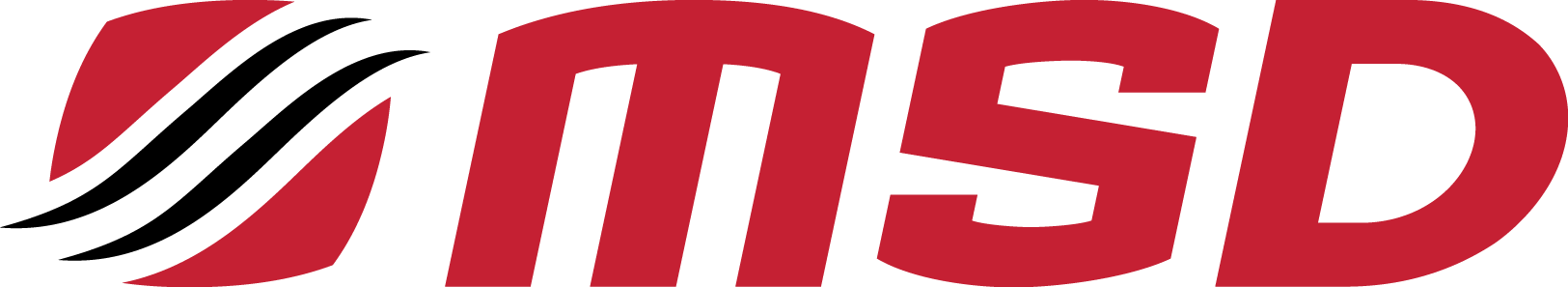 MSD Tuition ReimbursementMSD will reimburse employees for their portion of the tuition at MSMU after successful completion of each school year. The reimbursement is based on the following chart:**Awards will be presented at the Annual Apprenticeship Banquet.  Level of ApprenticePay Out Apprentice Level 1Completion of year 2 classroomApprentice Level 2Completion of year 3 classroomApprentice Level 3Completion of year 4 classroomApprentice Level 4Completion of 5th year of employment with MSD Inc. and total OJT hours completed (8,000 in applicable areas)